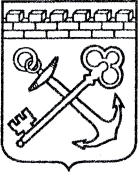 АДМИНИСТРАЦИЯ ЛЕНИНГРАДСКОЙ ОБЛАСТИКОМИТЕТ ПО КУЛЬТУРЕ ЛЕНИНГРАДСКОЙ ОБЛАСТИПРИКАЗ«___»____________2019 г.                                                         №___________________                                                                                                         г. Санкт-ПетербургОб установлении границ территории объекта культурного наследия федерального значения «Памятник-стела Петру I, установленный в честь посещения им здешних мест в 1712-1716 гг.» по адресу: Ленинградская область, Бокситогорский район, деревня Сухая Нива (Ленинградская область, Бокситогорский муниципальный район, Ефимовское городское поселение, 153 квартал, 7-ой выдел Ефимовского лесничества, на берегу Тихвинского канала)В соответствии со ст. ст. 3.1, 9.1, 20, 33 Федерального закона                                        от 25 июня 2002 года № 73-ФЗ «Об объектах культурного наследия (памятниках истории и культуры) народов Российской Федерации», ст. 4 закона Ленинградской области от 25 декабря 2015 года № 140-оз «О государственной охране, сохранении, использовании и популяризации объектов культурного наследия (памятников истории и культуры) народов Российской Федерации, расположенных                               на территории Ленинградской области», п. 2.2.1. Положения о комитете по культуре Ленинградской области, утвержденного постановлением Правительства Ленинградской области от 24 октября 2017 года № 431, приказываю:	1. Установить границы и режим использования территории объекта культурного наследия федерального значения «Памятник-стела Петру I, установленный в честь посещения им здешних мест в 1712-1716 гг.» (памятник)                  по адресу: Бокситогорский район, деревня Сухая Нива Ленинградская область, Бокситогорский муниципальный район, Ефимовское городское поселение, 153 квартал, 7-ой выдел Ефимовского лесничества, на берегу Тихвинского канала), принятого на государственную охрану Постановлением Совета министров РСФСР от 4 декабря 1974 года № 624, согласно приложению к настоящему приказу.          2. Отделу по осуществлению полномочий Российской Федерации в сфере объектов культурного наследия департамента государственной охраны, сохранения и использования объектов культурного наследия комитета по культуре Ленинградской области обеспечить:- внесение соответствующих сведений в Единый государственный реестр объектов культурного наследия (памятников истории и культуры) народов Российской Федерации;- копию настоящего приказа направить в сроки, установленные действующим законодательством, в федеральный орган исполнительной власти, уполномоченный Правительством Российской Федерации на осуществление государственного кадастрового учета, государственной регистрации прав, ведение Единого государственного реестра недвижимости и предоставление сведений, содержащихся в Едином государственном реестре недвижимости, его территориальные органы. 	3.Отделу взаимодействия с муниципальными образованиями, информатизации и организационной работы комитета по культуре Ленинградской области обеспечить размещение настоящего приказа на сайте комитета по культуре Ленинградской области в информационно-телекоммуникационной сети «Интернет».	4.Контроль за исполнением настоящего приказа возложить на заместителя начальника департамента государственной охраны, сохранения и использования объектов культурного наследия комитета по культуре Ленинградской области.                 5.Настоящий приказ вступает в силу со дня его официального опубликования.Председатель комитета							                     В.О. ЦойСогласовано:Начальник департамента государственной охраны, сохранения и использования объектов культурного наследия комитета по культуре Ленинградской области____________________________ А.Н. КарловЗаместитель начальника департамента государственной охраны, сохранения и использования объектов культурного наследия комитета по культуре Ленинградской области____________________________ Г.Е. ЛазареваНачальник отдела по осуществлению полномочий Российской Федерации  департамента государственной охраны, сохранения и использования объектов культурного наследия комитета по культуре Ленинградской области_____________________________ Н.П. БольшаковаНачальник отдела взаимодействия с муниципальными образованиями, информатизации                           и организационной работы комитета по культуре Ленинградской области____________________________ Т.П. ПавловаНачальник сектора судебного и административного производства комитета по культуре Ленинградской области____________________________ Ю.И. ЮрутьОзнакомлен: Заместитель начальника департамента государственной охраны, сохранения и использования объектов культурного наследия комитета по культуре Ленинградской области____________________________ Г.Е. ЛазареваНачальник отдела взаимодействия с муниципальными образованиями, информатизации                           и организационной работы комитета по культуре Ленинградской области_____________________________ Т.П. ПавловаГлавный специалист отдела по осуществлению полномочий Российской Федерации в сфере объектов культурного наследия департамента государственной охраны, сохранения                                  и использования  объектов культурного наследия комитета по культуре Ленинградской области  ____________________________ Н.С.ГригорьеваПодготовлено:Главный специалист отдела по осуществлению полномочий Российской Федерации в сфере объектов культурного наследия департамента государственной охраны, сохранения                                  и использования  объектов культурного наследия комитета по культуре Ленинградской области  ____________________________ Н.С. ГригорьеваПриложение к приказу комитета по культуреЛенинградской области от «___» _____________2019 г. № _________________________Границы территории объекта культурного наследия федерального значения «Памятник-стела Петру I, установленный в честь посещения им здешних мест в 1712-1716 гг.» (памятник) по адресу: Ленинградская область, Бокситогорский район, деревня Сухая Нива (Ленинградская область, Бокситогорский муниципальный район, Ефимовское городское поселение, 153 квартал, 7-ой выдел Ефимовского лесничества, на берегу Тихвинского канала)1. Текстовое описание границ Границы объекта культурного наследия проходят от исходной поворотной (характерной) точки 1 на северо-восток до поворотной (характерной) точки 2, далее на юго-восток до поворотной (характерной) точки 3, далее на юго-запад до поворотной (характерной) точки 4, далее на северо-запад до исходной поворотной (характерной) точки 1.2. Карта (схема) границ территории объекта культурного наследия федерального значения «Памятник-стела Петру I, установленный в честь посещения им здешних мест в 1712-1716 гг.» (памятник) по адресу: Ленинградская область, Бокситогорский район, деревня Сухая Нива (Ленинградская область, Бокситогорский муниципальный район, Ефимовское городское поселение, 153 квартал, 7-ой выдел Ефимовского лесничества, на берегу Тихвинского канала)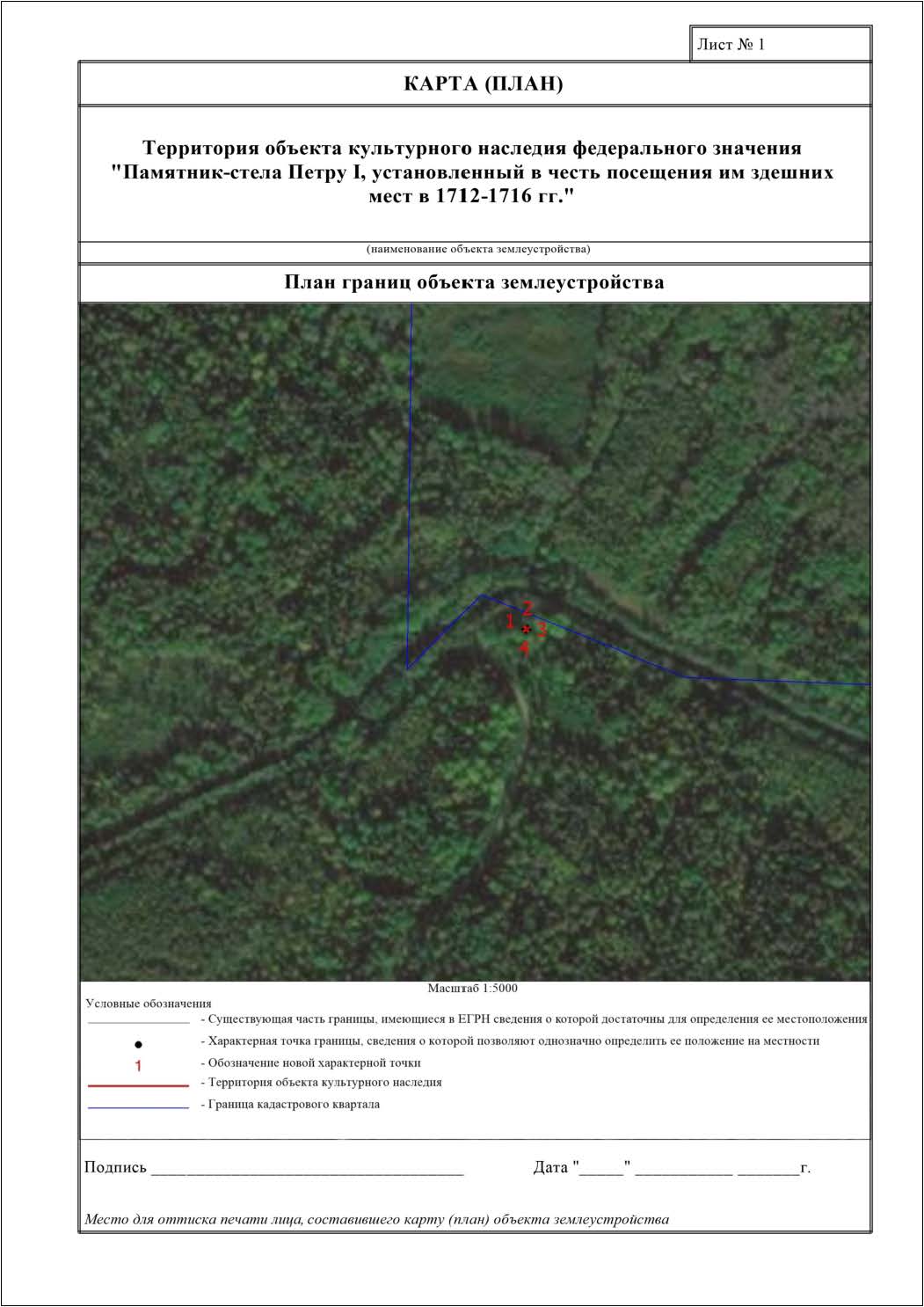 3. Перечень координат поворотных (характерных) точек границ территории объекта культурного наследия федерального значения «Памятник-стела Петру I, установленный в честь посещения им здешних мест в 1712-1716 гг.» (памятник) по адресу: Ленинградская область, Бокситогорский район, деревня Сухая Нива (Ленинградская область, Бокситогорский муниципальный район, Ефимовское городское поселение, 153 квартал, 7-ой выдел Ефимовского лесничества, на берегу Тихвинского канала)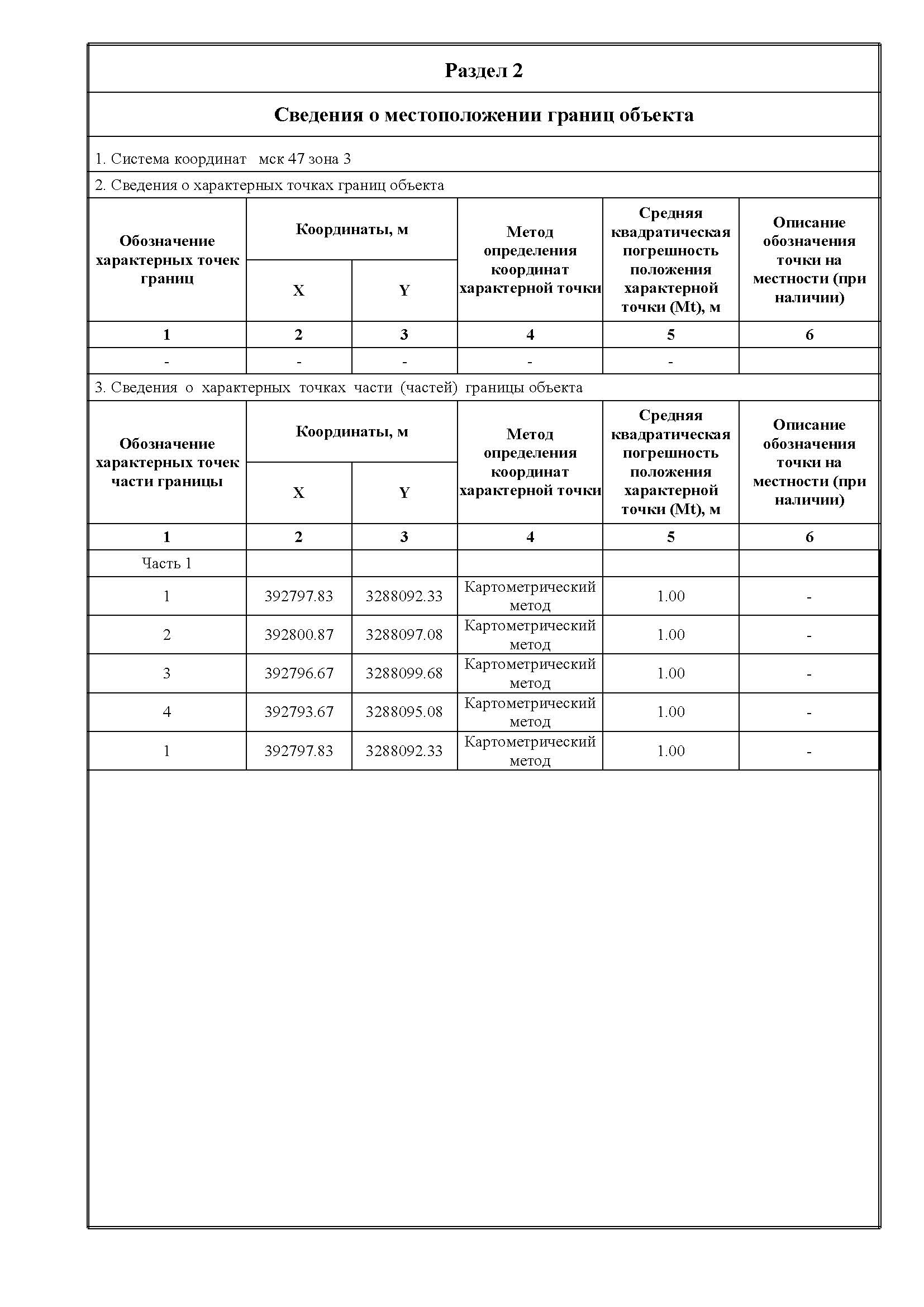 Режим использования территории объекта культурного наследия федерального значения «Памятник-стела Петру I, установленный в честь посещения им здешних мест в 1712-1716 гг.» (памятник) по адресу: Ленинградская область, Бокситогорский район, деревня Сухая Нива (Ленинградская область, Бокситогорский муниципальный район, Ефимовское городское поселение, 153 квартал, 7-ой выдел Ефимовского лесничества, на берегу Тихвинского канала)На территории Памятника разрешается:- проведение работ по сохранению объекта культурного наследия                           (меры, направленные на обеспечение физической сохранности и сохранение                  историко-культурной ценности объекта культурного наследия, предусматривающие консервацию, ремонт, реставрацию, включающие в себя научно-исследовательские, изыскательские, проектные и производственные работы, научное руководство                       за проведением работ по сохранению объекта культурного наследия, технический                       и авторский надзор за проведение этих работ);- реконструкция, ремонт существующих дорог, инженерных коммуникаций, благоустройство, озеленение, установка малых архитектурных форм, иная хозяйственная деятельность (по согласованию с региональным органом охраны объектов культурного наследия), не противоречащая требованиям обеспечения сохранности объекта культурного наследия и позволяющая обеспечить функционирование объекта культурного наследия в современных условиях, обеспечивающая недопущение ухудшения состояния территории объекта культурного наследия.На территории Памятника запрещается:- строительство объектов капитального строительства и увеличение                    объемно-пространственных характеристик существующих на территории памятника объектов капитального строительства; проведение земляных, строительных, мелиоративных и иных работ, за исключением работ по сохранению объекта культурного наследия или его отдельных элементов, сохранению                             историко-градостроительной или природной среды объекта культурного наследия;- установка рекламных конструкций, распространение наружной рекламы;- осуществление любых видов деятельности, ухудшающих экологические условия и гидрологический режим на территории объекта культурного наследия, создающих вибрационные нагрузки динамическим воздействием на грунты в зоне их взаимодействия с объектами культурного наследия.